  我想对你说   --东京理化进入中国二十周年寄语征集2021年是东京理化进入中国的第二十年，感谢您一直以来对EYELA品牌的支持厚爱与陪伴，在这个重要的时刻，我们举办“我想对你说”的祝福寄语征集活动，期待您的参与。具体活动方案如下：面向对象：使用EYELA产品的直接客户 展示方式：视频方式送祝福寄语（在EYELA仪器旁边）投稿发送： ylyang6@163.com（邮件中请注明单位名称，地址、联系人，联系方式）截止日期：2021年7月30日四、采用标准：所表现内容积极向上，充满正能量。五、奖项：投稿一经录用将获赠“白色实验服”一套。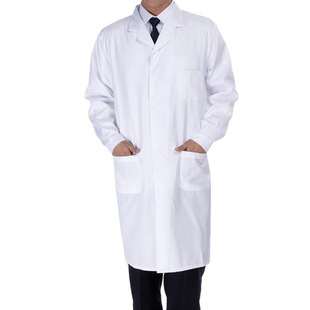 六、联系方式：联系人：杨云龙；联系方式：18618445725电子邮箱：ylyang6@163.com埃朗科技国际贸易（上海）有限公司2021年7月1日